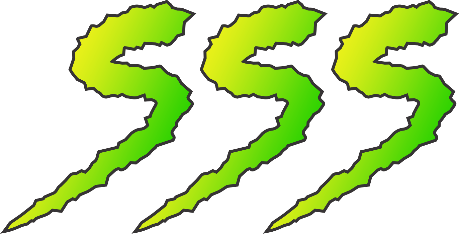 SSS 2019 COMPETITION MEAL IDEASCOMPETITION DINNERThis year’s theme is Pacific Rim. Remember the meal will need to consist of three courses and will be judged by the leader joining your Patrol for dinner. Remember that if you didn’t select a leader you will need to check who your appointed leader is.  This will be listed at SSS HQ for you to check.Things to think about with your dinner include: decor, atmosphere, organisation during the meal, presentation of the meal and menu.PLEASE NOTESpaghetti Bolognaise is not an acceptable meal.Check the list of Pacific Rim countries supplied in the Download Section.  You may wish to focus on one country or a combination of 2 or more.